Тема: Неперервність функцій.ПланПоняття неперервності функції в точці та на проміжку.Теореми про неперервність функції.ЛітератураАфанасьєва О.М., Бродський Я.С., Павлов О.Л., Сліпенко А.К. Математика (підручник для студентів ВНЗ І-ІІ р.а. технічних спеціальностей) – К.: Вища школа, 2001Афанасьєва О.М., Бродський Я.С., Павлов О.Л., Сліпенко А.К. Дидактичні матеріали з математики (навчальний посібник для студентів ВНЗ І-ІІ р.а.)       – К.: Вища школа, 2001Шкіль М.І., Слєпкань З.І., Дубинчук О.С. Алгебра і початки аналізу (підручник) , 10-11 кл. – К.: Зодіак – ЕКО, 2002.Бевз Г.П. та інші. Математика: Підручник для 10 – 11 кл. загальноосвітніх навчальних закладів. – К.: Генеза, 2012Питання  для самоконтролюЯка функція називається неперервною в точці хо?Яка функція називається неперервною на проміжку?Які умови повинні виконуватися, щоб функція була неперервною?Сформулюйте основні теореми про неперервність.Чи є неперервною функція, подана у вигляді многочлена?В яких точках розривається дробово-раціональна функція?Завдання для самоконтролюПрочитати [1], Р1.§3(3.1,3.2).Дослідити на неперервність функцію: в точці х=2.Поняття неперервності функції в точці та на проміжку.Розгляньте графіки функцій, зображених на рис. 1. 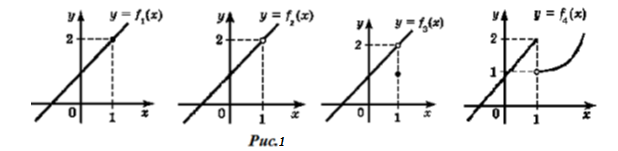 Які із цих графіків можна накреслити, не відриваючи олівця від аркуша паперу?Точки, у яких при побудові графіка відриваємо олівець від паперу, називають точками розриву, а функцію – розривною в цій точці.На рис. 1 розривними функціями є функції f2, f3, f4, які мають розрив в точці х = 1.В усіх останніх точках області визначення функцій f2, f3, f4 ці функції не мають розриву. Отже, в інших точках функції f2, f3, f4 неперервні, функція f1 неперервна в кожній точці. Якщо функція неперервна в кожній точці деякого проміжку, то говорять, що функція неперервна на цьому проміжку.Функція називається неперервною в точці хо, якщо існує границя функції в цій точці і вона дорівнює значенню функції в точці хо.Отже, функція у = f(x) в точці хо, буде неперервною тоді і тільки тоді, коли виконуються умови:1) функція у = f(x) визначена в точці хо, ;2) для функції існує границя ;3) границя функції f(x) в точці хо, дорівнює значенню функції в цій точці: .Якщо функція у=f(x) неперервна в кожній точці деякого проміжку, то її називають неперервною на даному проміжку. Теореми про неперервність функції.Справедливі такі теореми.Теорема 1. Якщо функції у = f(x) і у = g(x) є неперервними в точці х, то в цій  точці будуть неперервними й функції у = f(x) ± g(x) та у = f(x) – g(x).Теорема 2. Якщо функції у = f(x) і у = g(x) є неперервними в точці хо і , то в точці хо,  буде неперервною також і функція .Виходячи з теорем 1 та 2, можна стверджувати:Многочлен у = а0 + а1х + а2х2 +... + аnxn – неперервна функція в будь-якій точці .Дробово-раціональна функція  неперервна в усіх точках числової осі, крім тих точок, у яких знаменник дорівнює нулю. 